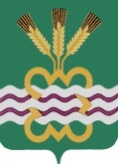 РОССИЙСКАЯ  ФЕДЕРАЦИЯСВЕРДЛОВСКАЯ  ОБЛАСТЬДУМА  КАМЕНСКОГО  ГОРОДСКОГО  ОКРУГА СЕДЬМОЙ  СОЗЫВседьмое заседание  РЕШЕНИЕ  №62         «17» февраля 2022 года О внесении изменений в Положение о предоставлении ежегодного основного и ежегодных дополнительных оплачиваемых отпусков лицам, замещающим муниципальные должности Каменского городского округа на постоянной основе, утвержденное  Решением Думы Каменского городского округа от 20.09.2018 года № 267В соответствии с Федеральным законом от 6 октября 2003 года N 131-ФЗ «Об общих принципах организации местного самоуправления в Российской Федерации», Федеральным законом от 7 февраля 2011 года N 6-ФЗ «Об общих принципах организации и деятельности контрольно-счетных органов субъектов Российской Федерации и муниципальных образований», Законом Свердловской области от 12.07.2011 года № 62-ОЗ «О Счетной палате Свердловской области и контрольно-счетных органах муниципальных образований, расположенных на территории Свердловской области», руководствуясь Уставом муниципального образования «Каменский городской округ», Дума Каменского городского округаР Е Ш И Л А:1. Внести в Положение о предоставлении ежегодного основного и ежегодных дополнительных оплачиваемых отпусков лицам, замещающим муниципальные должности Каменского городского округа на постоянной основе, утвержденное  Решением Думы Каменского городского округа от 20.09.2018 года № 267 (далее – Положение) следующие изменения:1.1. пункт 1 Положения дополнить вторым абзацем в следующей редакции:«К лицам, замещающим муниципальные должности Каменского городского округа на постоянной основе, относятся Глава Каменского городского округа, Председатель Думы Каменского городского округа, председатель Контрольного органа Каменского городского округа.»;1.2. пункт 3 Положения изложить в следующей редакции:	 «3. Главе Каменского городского округа и Председателю Думы Каменского городского округа сверх ежегодного основного оплачиваемого отпуска предоставляются:- ежегодный дополнительный оплачиваемый отпуск за особый характер деятельности 15 календарных дней;- ежегодный дополнительный оплачиваемый отпуск за ненормированный рабочий день продолжительностью 7 календарных дней.Председателю Контрольного органа Каменского городского округа сверх ежегодного основного оплачиваемого отпуска предоставляются:- ежегодный дополнительный оплачиваемый отпуск за особый характер деятельности 12 календарных дней;- ежегодный дополнительный оплачиваемый отпуск за ненормированный рабочий день продолжительностью 3 календарных дня.».2. Настоящее Решение вступает в силу с 01.03.2022 года.3. Настоящее Решение опубликовать в газете «Пламя», разместить в сети Интернет на официальном сайте муниципального образования «Каменский городской округ» и на официальном сайте Думы муниципального образования «Каменский городской округ».4. Контроль исполнения настоящего Решения возложить на постоянный Комитет Думы Каменского городского округа по вопросам законодательства и местного самоуправления.Председатель Думы Каменского городского округа                           Г.Т. Лисицина 					Глава Каменского городского округа                                                    С.А. Белоусов